PROGRAMME DES ACTIVITES DU PREMIER TRIMESTRE (PRIMAIRE)DE LA PERIODE DU LUNDI 19 septembre au vendredi 16 décembre 2022LUNDI :  SENSIBILISATION AU HANDICAPLieu : cour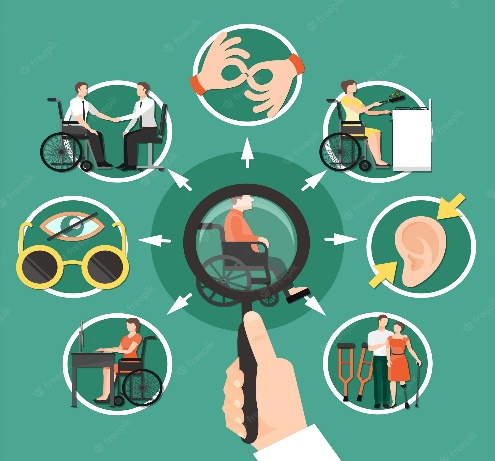    MARDI : JEUX INTERIEURS ET MARCHE SELON LA METEO							Lieu : salles périscolaires et extérieurs du village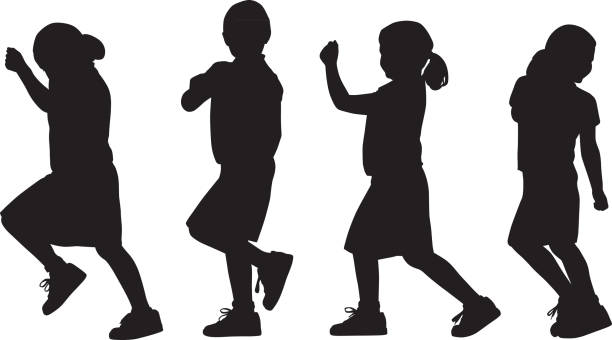 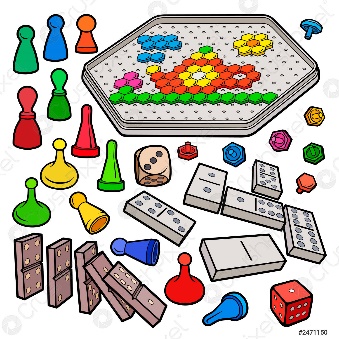 JEUDI : ACTIVITES MANUELLES									Lieu : salles périscolaires.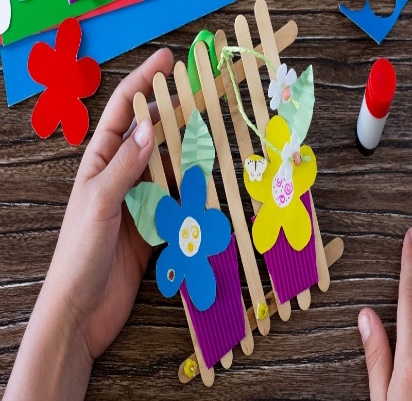 VENDREDI : ACTIVITES LIBRES POUR LES ENFANTS.								     Lieu : cour de l’école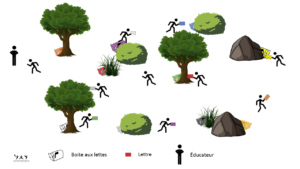 